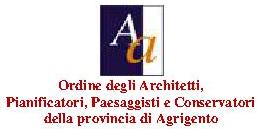 INVITOSeminario di aggiornamento professionaleI decreti attuatividella Legge 90e il nuovo APECosa cambia nel rilievo e nel calcolo della prestazione energetica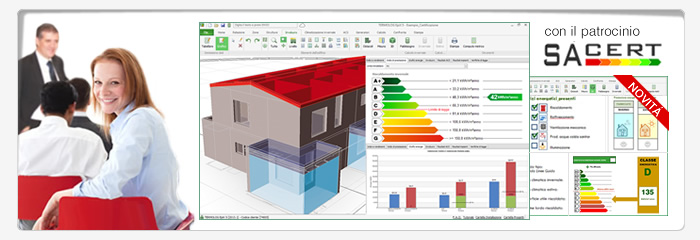 AgrigentoMartedì,  24  marzo 2015ore  9:00Polo UniversitarioAuditorium, Via Quartararo, 6In collaborazione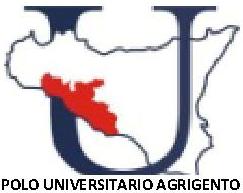 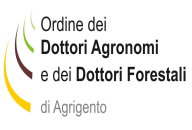 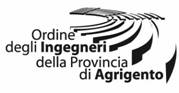 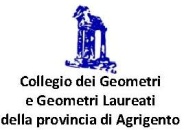 PROGRAMMAore 9:00	Registrazione dei partecipantiore 9:15	Introduzione ai lavoriMaria Immordino,Presidente  Polo Universitario prov. AgrigentoMassimiliano TrapaniPresidente Ordine Architetti P.P.C. prov. AGDomenico ArmenioPresidente Ordine degli Ingegneri prov. AGGermano BoccadutriPresidente Ordine Dott. Agronomi e ForestaliVincenzo BellaviaPresidente Collegio Geometri G.L. prov. AGore 9:45	RelazioniIng. Alberto BorianiArch. Fabio PragoLe novità della legge 90/2013: dall´ACE all´APELa UNI TS 11300 rev. 2014Rilievo della geometria dell´edificio con dispositivi mobiliLe fonti energetiche rinnovabiliValutazione dei risultati e degli indici di prestazioneAnalisi energetica e stesura dell´APEConfronto tra soluzioni di riqualificazionePh. D. Arch. Salvatore PitruzzellaPrestazioni energetiche in regime invernale ed estivo di un edificio in contesto climatico mediterraneoore 12:45	Dibattitoore 13:15	Chiusura lavoriLa partecipazione al Seminario è gratuita, ma bisognerà prenotarsi secondo le modalità indicate da ciascun Ordine o Collegio Professionale per il riconoscimento dei rispettivi Crediti Formativi.Dal 2 Ottobre, data dell´entrata in vigore delle nuove norme, non è più possibile presentare progetti e certificati energetici non conformi alle nuove normative.È necessario eseguire il calcolo degli indici di fabbisogno e di prestazione energetica per riscaldamento, acqua calda sanitaria e illuminazione secondo le indicazioni normative.Durante l´incontro svolgeremo un esempio pratico di analisi energetica dell´edificio, dal rilievo dei dati in sito, passando per l´input con metodo grafico o numerico, fino al calcolo e alla stampa del certificato.Si mostrerà quindi come valutare opportunamente la validità di uno o più interventi di riqualificazione energetica e si metteranno a confronto generatori tradizionali, generatori a biomassa, pompe di calore, solare termico e fotovoltaico alla luce della nuova normativa UNI TS 11300 parte 4.Il confronto tra stato di fatto e di progetto è infatti indispensabile al progettista per accedere agli sgravi fiscali ed al certificatore per indicare nel certificato energetico alcune ipotesi di intervento migliorativo, stimando il risparmio annuo in termini di fabbisogno ed il tempo di ammortamento della spesa sostenuta.SPONSOR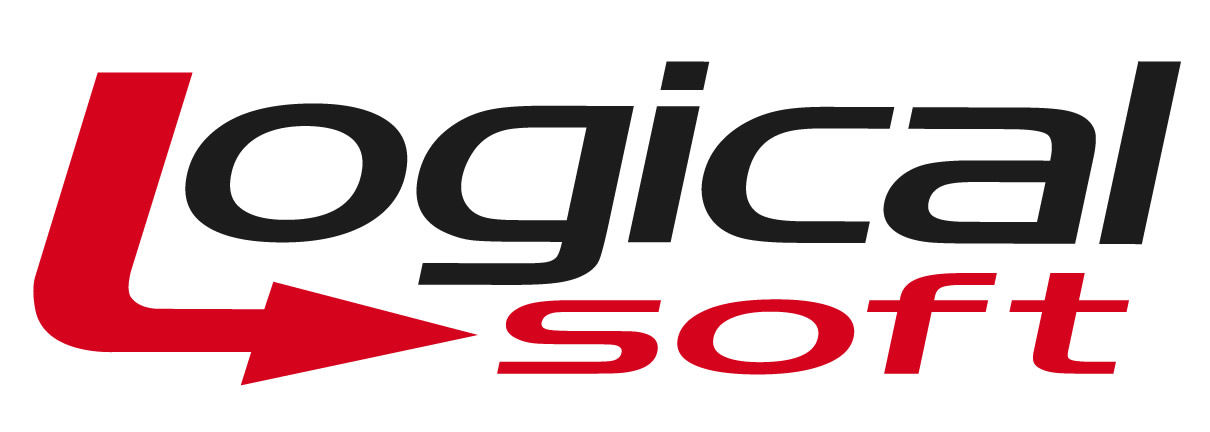 